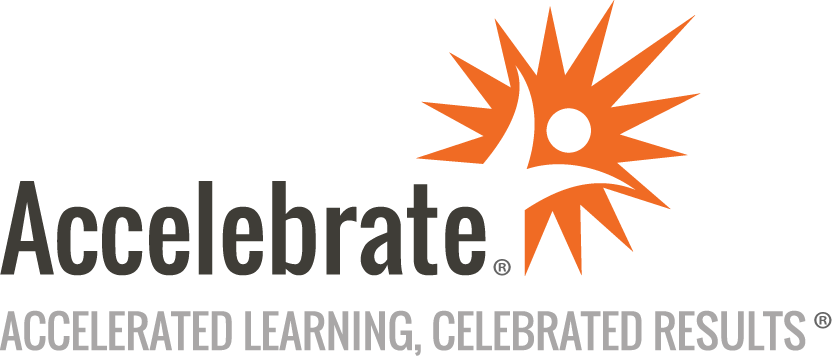 Intermediate JavaScript Language Skills and Coding PracticesCourse Number: SCRPT-101
Duration: 3 daysOverviewAccelebrate's Intermediate JavaScript Language Skills and Coding Practices training class is a hands-on course that teaches attendees how to use JavaScript language skills such as regular expressions, closures and Ajax, and how to write fast-executing code that conforms to established best practices.PrerequisitesAll attendees must have prior HTML, CSS, and JavaScript development experience.MaterialsAll Intermediate JavaScript training students receive a related textbook. Software Needed on Each Student PCWeb or text editor of your choiceWeb browsers - a recent version of one or more of the following: Google ChromeMozilla FirefoxMicrosoft EdgeSafariObjectivesUse regular expressions to validate dataImplement structured exception handlingManipulate Document Object Model (DOM) elementsManage Ajax requestsCreate custom JavaScript object classesUse advanced JavaScript techniques such as closuresWrite JavaScript code using established coding standards and best practicesOutlineIntroductionQuick JavaScript Recap Variables and Data TypesIntrinsic JavaScript Objects (String, Array, Date, Math)FunctionsConditional and Iterative LogicRegular Expressions The Building Blocks of Regular ExpressionsImplementing Regular Expressions in JavaScriptRegular Expression Object MethodsString Methods That Accept Regular ExpressionsBackreferencesData ValidationStructured Exception Handling Using try/catchThrowing Your Own ExceptionsUsing finallyEvent-Driven JavaScript Tag-Based and Code-Based Event HandlersSetting Up Event ListenersWriting Event Callback FunctionsThe Document Object Model The Legacy DOMThe W3C DOM StandardTraversing the DOM TreeManipulating DOM ElementsAjax Development Creating the XMLHttpRequest ObjectManaging Ajax Requests HTML ResponseXML ResponseJSON ResponseObject-Oriented JavaScript Creating a Plain JavaScript ObjectCreating an Object ClassUsing the prototype of the Class ConstructorExtending Native JavaScript ObjectsA Closer Look at JavaScript Functions Functions with a Flexible Number of ArgumentsAnonymous FunctionsPassing Functions to Other Functions and Function Instance MethodsClosuresProduction-Grade JavaScript Where to Put JavaScript CodeMinifiying and Compressing .js FilesDebugging JavaScriptJavaScript Unit Testing Using QUnitJavaScript Best Practices Unobtrusive JavaScriptSeparating Page Structure and LogicProgressive Enhancement via Feature DetectionCoding Standards (Crockford/Yahoo)Survey of JavaScript Frameworks - time permitting, the course will cover basic aspects of whichever JavaScript framework your organization uses; typically one of the following: jQuery/jQuery UIYahoo User InterfacePrototype/script.aculo.usExt JSMoo ToolsDojoConclusion